СЦЕНАРИЙ праздника «День инвалидов — необычный день»Ведущий 1.: Добрый день дорогие друзья! Мы рады вас видеть в этом уютном праздничном зале!Ведущий 2.: Мы хотим пожелать вам всем добра, счастья, терпения и взаимопонимания! Пусть ваша жизнь всегда будет наполнена самыми светлыми чувствами: любви, надежды и веры.Ведущий 1.: В 1992 году Генеральная Ассамблея ООН провозгласила 3 декабря Международным днем инвалидов. Это еще одна возможность обратить внимание на проблемы людей, волею судьбы имеющих слабое здоровье, нуждающихся в особой помощи и поддержке. Этот день трудно назвать праздником. Но я считаю, если мы сегодня с вами встретились — это уже праздник.Ведущий 2.С праздником вас поздравляем,Силы, мужества желаем,Никогда не падать духом,И дружить всегда друг с другом,Жизнь любить и улыбаться,Каждым мигом наслаждаться,Быть любимыми, любить,Уважать себя, ценить,Жить всегда своей надеждой,Верить в лучшее, как прежде,Радости, добра и счастья,И душевного богатства!Ведущий 1.:  Ребята  подготовили для вас небольшой концерт. Давайте встретим их громкими аплодисментами! И первая песня звучит для вас.Для Вас поет ансамбль девочек «Песня первоклашек».Ведущий 1.:   Хотелось бы отметить, что этот день 3 декабря не зря внесён в календарь, и пройти мимо него, значит упустить очень важные моменты нашей жизни, так как, без прошлого нет настоящего, или проще сказать: «как аукнется, так и откликнется».Ведущий 2.:Не стой в стороне равнодушно,Когда у кого-то беда.Рвануться на выручку нужноВ любую минуту всегда.И если кому-то, кому-то поможетТвоя доброта, улыбка твоя,Ты счастлив, что день не напрасно был прожит,Что годы живешь ты не зря!Слово предоставляется        Ведущий 1.: К сожалению, в жизни так уж складывается, что наряду со здоровыми членами общества, в каждой стране есть и инвалиды с детства или в результате перенесённых болезней и травм. Согласно статистике в среднем 10% населения земного шара страдает каким-либо заболеванием, приведшим к инвалидности,  а это почти 650 миллионов человек. Каждая 4-ая семья имеет в своём составе инвалида. Наша страна не исключение. И даже более того: инвалидов у нас не мало.Ведущий 2.: Государство заботится о них, создавая различные общества, обучая их по специальным методикам, привлекая к посильному труду, выпуская для них специальную литературу. Среди инвалидов устраиваются конкурсы, соревнования, встречи. Многие из них по-настоящему талантливые люди. И конечно же, все они — полноценные члены общества Песня: «Моя Россия»     исполняет Колесниченко Марина.Ученик:          (Шлыкова Оксана)День инвалидов — необычный день.Торжественный, но с отблеском печали.Нет-нет и набежит на лица тень.Вы у друзей такое замечали?Но жизнь есть жизнь.Хоть пенсия мала,Не ждете, что долги за вас заплатят.Вы — оптимисты Вашего теплаНе только вам, но и здоровым хватит.Ведущий 2. Но кто они такие эти люди, которых мы называем бережно инвалиды. Почему мы теряемся, сталкиваясь с таким человеком? Почему чувствуем какую-то неловкость в их присутствии?Ведущий 1. Потому, что понимаем, что этим людям нужна помощь. Наша с вами помощь. О том, как им живется, какие насущные проблемы требуют немедленного разрешения, — об этом мы можем только догадываться. Но мы знаем также, что каждодневная борьба с этими проблемами и есть их жизнь. Низкий поклон вам люди с физическими недостатками, но с искренними сердцами и теплыми душами.Стих-е «Кто такие дети-инвалиды?»       Читает Зеленская  Маргарита.Дети-инвалиды-Ангелы земли,
Сколько незаслуженной обиды
На себе они перенесли,
Сколько раз, они лицом в подушку,
Чтоб не плакать на глазах у всех,
Говорили ночи, как подружке:
Разве то, что есть мы-это грех?
Сколько раз их матери украдкой
Увозили в сторону детей,
Чтоб не слышать шёпот этот гадкий
Злых, недобрых, немощных людейНемощны они не телом бренным,
Немощны душой своей холодной,
Не помочь пытались детям бедным-
Прочь всегда их гнали взглядом злобным.
Не грустите, матери, не надо,
Ваши дети-ангелы, не зло!
Богом нам они даны в награду,
Чтобы в мир нести любовь, тепло.
Ну а тех, кто нас не понимает,
Пусть простит Господь за волю их,
Пусть они услышат, как рыдают
Мамы у кроваток чад больных.
Но не все на свете равнодушны,
Больше тех, кто хочет нам помочь,
Открывая душу нам радушно,
Горе помогают превозмочь.
Пусть Господь рукой своей нетленной
Осенит крестом весь мир людской,
Чтоб на всей Земле, во всей Вселенной
Мир всегда царил, царил покой.
Чтоб ни войн и ни землетрясений,
Ни цунами страшных, НИКОГДА!
Сбереги, Господь, от потрясений
Всех людей, ОТНЫНЕ и ВСЕГДА!
(написала Любовь Максимова ,мама ребёнка-инвалида .30.01.05)Песня «Мама » исполняет Колесниченко Марина.Наталья Попова «Двое детей на скамейке сидели»читает   Долбинцев Женя..Двое детей на скамейке сиделиИм лет по десять было всего,
И на других ребятишек смотрели,
Те, мячик кидали, ловили его.И все понимали, они здесь чужие!
Как бут-то из мира другого пришли,
И все понимали, они не такие,
И все лишь хотели, чтоб дети ушли!Они инвалиды, но в этом ли дело?
Однако не дружит с ними никто.
А в их детских душах всё словно кипело.
Детей презирали! Вот только за что?Одни их дразнили, шутили жестоко!
Другие открыто смеялись в глаза!
Детей было двое, а им одиноко!
На их грустных лицах застыла слеза!Время пройдёт и они повзрослеют,
Но не исчезнет обида и боль.
И люди давно их уже не жалеют,
И снова на раны насыпят им соль!А что с нами стало? И что происходит?
Как быстро мы — люди вдруг стали зверьми!
И жалости сердце уже не находит!
Довольно! Очнитесь! Останьтесь людьми!!!Ученик:    (Иванченко Даниил)Иногда люди слишком жестоки,Равнодушные к бедам других,Не приемлют чужие пороки,Совершенно не видя своих.Но давайте мы будем добрее,Милосердие — вот наш девиз!Доброты ничего нет добрее,Без неё так безрадостна жизнь!Стих-е  «Доброта»    читает Батряк Анастасия.Доброта – она не увядает
И не ждёт взаимности в ответ…
Никогда не жжёт, а согревает,
Оставляя в душах яркий свет…
Доброта не судит, не калечит…
От неё не стоит ждать вреда…
Лишь она от злобы мир излечит,
Не завысив цену никогда…
Доброта действительно бесценна…
И старик, что кормит голубей,
Даже сам не зная, постепенно,
Эту землю делает добрей…
И ребёнок, пожалев дворнягу,
И отдав с портфеля бутерброд,
Доброте поступком дал присягу,
Что в беде друзей не подведёт…
Доброта – она всегда богаче
Самых состоятельных людей…
У неё ни джипа нет, ни дачи,
Но Господь поведал нам о ней…
И друг другу веря и жалея,
Не таская в сердце груз обид,
В целом, мы становимся добрее…
Ничего, что там, в груди щемит…
Доброта всегда протянет руку,
Несмотря на сделанное зло…
Не узнать о ней – вот это мука…
С ней не всем столкнуться повезло…
Доброта, как раненая птица,
Что, сломав крыло, стремится ввысь…
И блеснёт слезою на ресницах
Доброта, что верит в нашу жизнь…
Где добро, там свет, а как иначе?
Жизнь без милосердия пуста…
Если от чужого горя плачем,
Значит, не иссякла доброта…Ведущий 2.:  Самое главное для человека – это дружба. Без дружбы душа человека может погибнуть. Люди, которые умеют дружить, самые счастливые на земле. Мы все готовы сделать наш мир лучше, так давайте же нести миру добро и красоту…Ведь жизнь отдельного человека имеет смысл лишь в той степени, насколько он помогает сделать жизнь других людей красивее и благороднее.Ведущая1.: Помните, что человек, улыбаясь, излучает добро,несет заряд положительных эмоций. Так давайте сейчас подарим друг другу улыбки! Чувствуете, как стало теплее в зале?И сейчас ваше хорошее  настроение поддержит Ковалёв Леонидпесней «Спасибо за любовь ».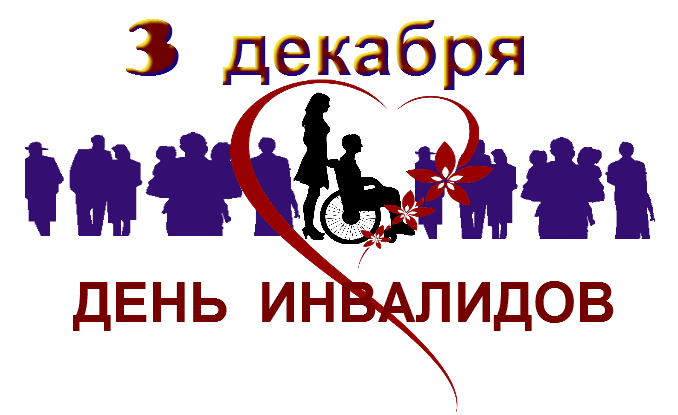 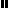 